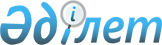 Об организации приписки к призывному участку в январе - марте месяца 2012 года граждан 1995 года рожденияРешение акима Тупкараганского района от 17 января 2012 года № 1. Зарегистрировано Департаментом юстиции Мангистауской области от 13 февраля 2012 года № 11-6-147

      В соответствии с Законами Республики Казахстан от 8 июля 2005 года № 74 «О воинской обязанности и воинской службе», и от 23 января 2001 года № 148 «О местном государственном управлении и самоуправлении в Республике Казахстан» РЕШИЛ:



      1. В января-марте месяца 2012 года организовать приписку к призывному участку государственного учреждения «Отдела по делам обороны Тупкараганского района» граждан мужского пола 1995 года рождения, которым в год приписки исполняется семнадцать лет.



      2. Акимам сельских округов в период проведения приписки на призывной участок, организовать оповещение и обеспечить своевременное прибытие до призывников.



      3. Рекомендовать руководителям предприятий, учреждений, организаций и учебных заведений, независимо от форм собственности:



      1) оповещать граждан, подлежащих приписке, о вызове их в районный призывной участок и обеспечивать своевременное прибытие;



      2) освободить от работы (учебы) на время, необходимое для выполнения обязанностей, связанных с постановкой до призывников на воинский учет, с сохранением за ними места работы (учебы) и занимаемой должности.



      4. Директору государственного коммунального казенного предприятия «Тупкараганская центральная районная поликлиника» (по согласованию), рекомендуется провести нижеследующие работы:



      1) участие опытных врачей-специалистов в комиссии по медицинскому освидетельствованию при приписке к призывному участку граждан 1995 года рождения;



      2) обеспечить гражданам подлежащих регистрации в призывном участке определение группы крови, сдачи анализов, прохождение электрокардиограммы, флюорографии в январе-марте месяца 2012 года;



      3) обеспечить укомплектованность врачей-специалистов комиссии, регистрирующих граждан к призывному участку необходимыми медикаментами, специальными бумагами электрокардиограммы, флюорографии, рентгено-пленкой.



      5. Начальнику государственного учреждения «Отдела внутренних дел Тупкараганского района» (по согласованию) рекомендуется провести нижеследующие работы:



      1) обеспечить контроль за явкой граждан к призывному участку;



      2) пресекать факты уклонения граждан от приписки к призывному участку.



      6. Контроль за исполнением настоящего решения возложить на заместителя акима района Т.А.Алтынгалиеву



      7. Настоящее решение вводится в действие по истечении десяти календарных дней после его первого официального опубликования.      Аким                                    С.У.Трумов      СОГЛАСОВАНО:

      Директор государственного

      коммунального казенного

      предприятия «Тупкараганская

      центральная районная поликлиника»

      Г.Б.Шалабаева

      17 января 2012 год.      Начальник государственного

      учреждения «Отдел внутренних

      дел Тупкараганского района»

      К.Ж.Кобландин

      17 января 2012 год.      Начальник государственного

      учреждения «Отдел по делам

      обороны Тупкараганского района»

      М.К.Касымов

      17 января 2012 год.
					© 2012. РГП на ПХВ «Институт законодательства и правовой информации Республики Казахстан» Министерства юстиции Республики Казахстан
				